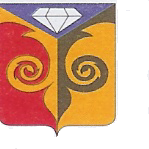                      Глава   Петрозаводского сельского поселения                               Кусинского муниципального района                                          Челябинской области                                               Постановление                                                  __________________________________________________________________От «12» апреля 2024 г. № 5                                                 с ПетропавловкаОб установлении начала пожароопасного сезона 2024 года на территории Петрозаводского сельского поселения.        В связи с установлением положительных температур воздуха и сходом снежного покрова, повышением пожарной опасности, в соответствии с постановлением Правительства Российской Федерации от 16сентября 2020 года  № 1479 «Об утверждении правил противопожарного режима в Российской Федерации», постановлением Правительства Челябинской области от 03.04.2024года №235-П «Об установлении начала пожароопасного сезона в лесах на территории Челябинской области в 2024году»       1. Установить начало пожароопасного сезона в лесах на территории Петрозаводского сельского поселения с 15 апреля 2024 года.       2. Провести разъяснительную работу среди населения о мерах пожарной безопасности и вводимых ограничениях в связи с повышением пожарной опасности, усилить противопожарную пропаганду соблюдения гражданами требований правил пожарной безопасности и своевременного пресечения их нарушений.       3. Настоящее постановление вступает в силу с момента подписания и подлежит официальному опубликованию.Глава Петрозаводского  сельского поселения:                                                         Р.Ф. Сайфигазин